            Уважаемые родители группы              «Радуга»  и  «Веснушки»                Подготовила учитель-дефектолог Ливанова А.М.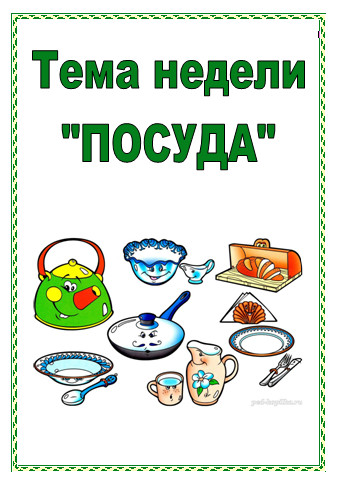 Расмотрите с ребенком кухонную, столовую, чайную посуду. Покажите где дома хранится посуда. Расскажите, что посуда бывает двух видов: из которой едят и в которой готовят пищу. Сравните посуду большие и маленькие ложки, глубокие и мелкие тарелки.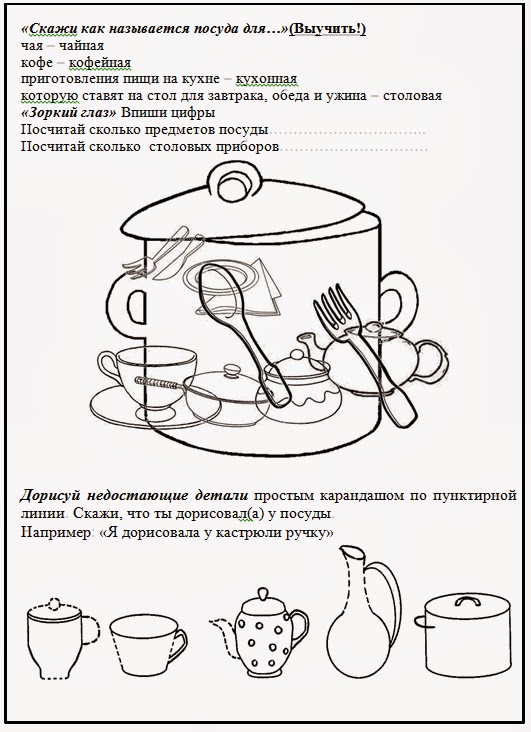 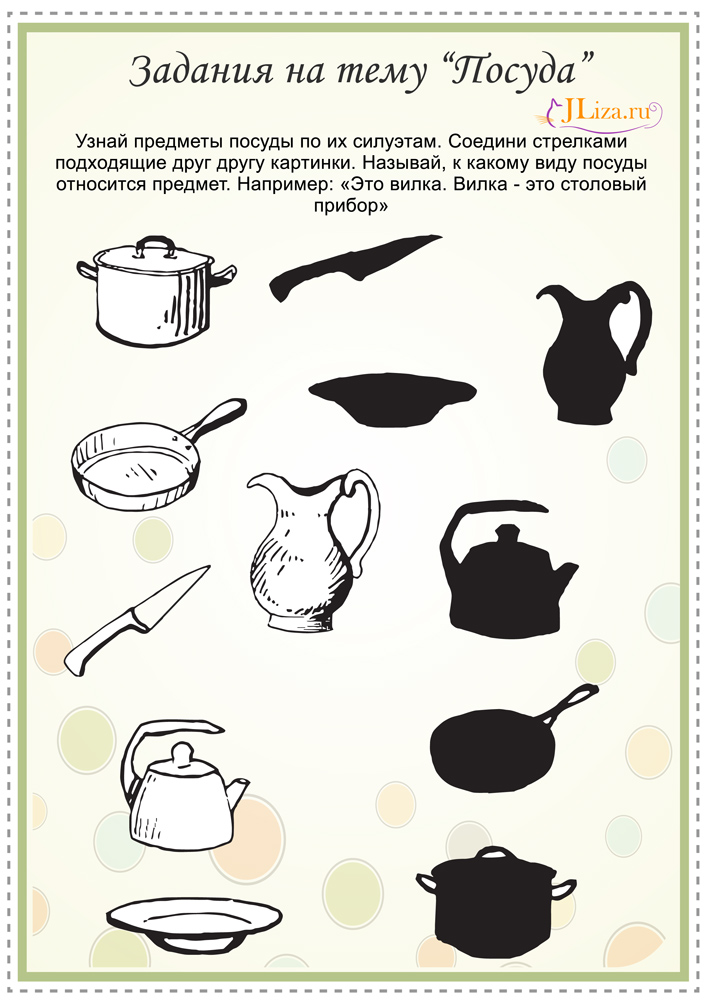 